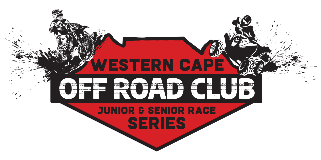 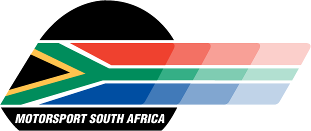 SUPPLEMENTARY REGULATIONS (SR’S)1. EVENT DETAILS1. EVENT DETAILS1. EVENT DETAILS1. EVENT DETAILS1. EVENT DETAILS1. EVENT DETAILS1. EVENT DETAILS1. EVENT DETAILS1. EVENT DETAILSNAME OF EVENT:NAME OF EVENT:NAME OF EVENT: WCOC Porterville Off Road Event, WC Regional Championship & WCOC Club Championship    Round 1 WCOC Porterville Off Road Event, WC Regional Championship & WCOC Club Championship    Round 1 WCOC Porterville Off Road Event, WC Regional Championship & WCOC Club Championship    Round 1 WCOC Porterville Off Road Event, WC Regional Championship & WCOC Club Championship    Round 1 WCOC Porterville Off Road Event, WC Regional Championship & WCOC Club Championship    Round 1 WCOC Porterville Off Road Event, WC Regional Championship & WCOC Club Championship    Round 1DATE OF EVENT:DATE OF EVENT:DATE OF EVENT: Saturday, 17 April 2021 Saturday, 17 April 2021 Saturday, 17 April 2021 Saturday, 17 April 2021 Saturday, 17 April 2021 Saturday, 17 April 2021STATUS OF EVENT:STATUS OF EVENT:STATUS OF EVENT:Please indicate below:Please indicate below:Please indicate below:Please indicate below:Please indicate below:Please indicate below:DEVELOPMENTSOCIALSOCIALCLOSED CLUBCLUBXREGIONALXNATIONALNATIONALINTER PROVINCIALNATIONAL CHALLENGEVENUE:VENUE:VENUE: Tierkloof, Porterville Tierkloof, Porterville Tierkloof, Porterville Tierkloof, Porterville Tierkloof, Porterville Tierkloof, PortervilleGPS CO-ORDINATES:GPS CO-ORDINATES:GPS CO-ORDINATES: S 32°52’40.7”     E 19° 01’18.2”  S 32°52’40.7”     E 19° 01’18.2”  S 32°52’40.7”     E 19° 01’18.2”  S 32°52’40.7”     E 19° 01’18.2”  S 32°52’40.7”     E 19° 01’18.2”  S 32°52’40.7”     E 19° 01’18.2” DIRECTIONS:DIRECTIONS:DIRECTIONS: As you travel north out of Porterville turn right onto the Dasklip road travel 15km to   Tierkloof As you travel north out of Porterville turn right onto the Dasklip road travel 15km to   Tierkloof As you travel north out of Porterville turn right onto the Dasklip road travel 15km to   Tierkloof As you travel north out of Porterville turn right onto the Dasklip road travel 15km to   Tierkloof As you travel north out of Porterville turn right onto the Dasklip road travel 15km to   Tierkloof As you travel north out of Porterville turn right onto the Dasklip road travel 15km to   Tierkloof2. PROMOTERS / ORGANISERS2. PROMOTERS / ORGANISERS2. PROMOTERS / ORGANISERS2. PROMOTERS / ORGANISERS2. PROMOTERS / ORGANISERS2. PROMOTERS / ORGANISERS2. PROMOTERS / ORGANISERS2. PROMOTERS / ORGANISERS2. PROMOTERS / ORGANISERSPROMOTERS NAME:PROMOTERS NAME:PROMOTERS NAME: Western Cape Off Road Club Western Cape Off Road Club Western Cape Off Road Club Western Cape Off Road Club Western Cape Off Road Club Western Cape Off Road ClubNAME OF CONTACT PERSON:NAME OF CONTACT PERSON:NAME OF CONTACT PERSON: Brendon Bircher Brendon Bircher Brendon Bircher Brendon Bircher Brendon Bircher Brendon BircherCONTACT NUMBER:CONTACT NUMBER:CONTACT NUMBER: 083 799 2111 083 799 2111 083 799 2111 083 799 2111 083 799 2111 083 799 2111EMAIL ADDRESS:EMAIL ADDRESS:EMAIL ADDRESS: chair@wcocracing.co.za      chair@wcocracing.co.za      chair@wcocracing.co.za      chair@wcocracing.co.za      chair@wcocracing.co.za      chair@wcocracing.co.za     WEBSITE:WEBSITE:WEBSITE: www.wcoc.co.za  www.wcoc.co.za  www.wcoc.co.za  www.wcoc.co.za  www.wcoc.co.za  www.wcoc.co.za ORGANISERS NAME:ORGANISERS NAME:ORGANISERS NAME: Western Cape Off Road Club Western Cape Off Road Club Western Cape Off Road Club Western Cape Off Road Club Western Cape Off Road Club Western Cape Off Road ClubORGANISERS ADDRESS:ORGANISERS ADDRESS:ORGANISERS ADDRESS: 710 Barbara Road, Pringle Bay, 7196 710 Barbara Road, Pringle Bay, 7196 710 Barbara Road, Pringle Bay, 7196 710 Barbara Road, Pringle Bay, 7196 710 Barbara Road, Pringle Bay, 7196 710 Barbara Road, Pringle Bay, 7196NAME OF CONTACT PERSON:NAME OF CONTACT PERSON:NAME OF CONTACT PERSON: Brendon Bircher Brendon Bircher Brendon Bircher Brendon Bircher Brendon Bircher Brendon BircherCONTACT NUMBER:CONTACT NUMBER:CONTACT NUMBER: 083 799 2111 083 799 2111 083 799 2111 083 799 2111 083 799 2111 083 799 2111EMAIL ADDRESS:EMAIL ADDRESS:EMAIL ADDRESS: chair@wcocracing.co.za  chair@wcocracing.co.za  chair@wcocracing.co.za  chair@wcocracing.co.za  chair@wcocracing.co.za  chair@wcocracing.co.za WEBSITE:WEBSITE:WEBSITE: www.wcoc.co.za  www.wcoc.co.za  www.wcoc.co.za  www.wcoc.co.za  www.wcoc.co.za  www.wcoc.co.za SPONSOR/S LOGO:SPONSOR/S LOGO:SPONSOR/S LOGO: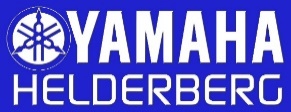 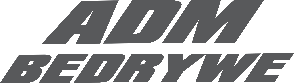 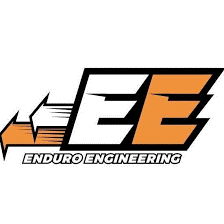 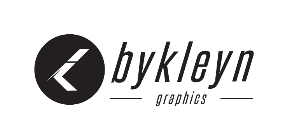 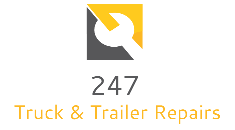 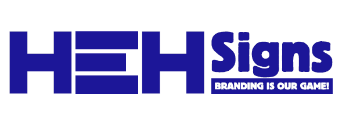 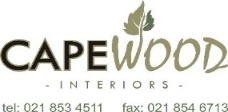 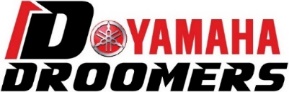 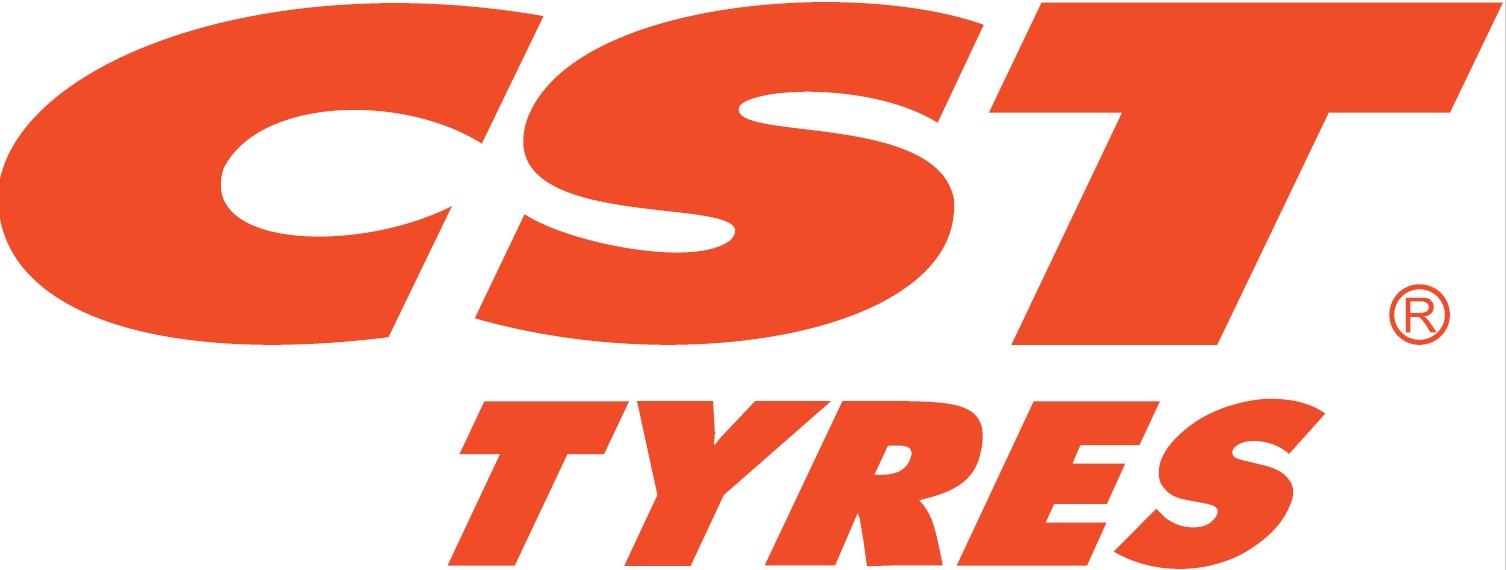 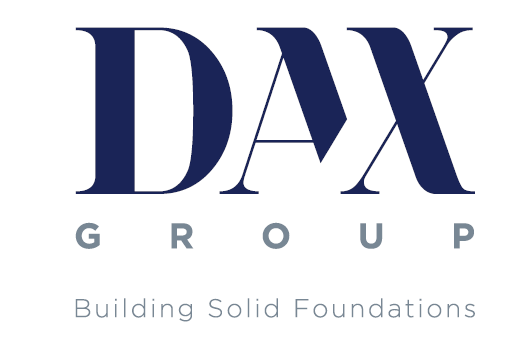 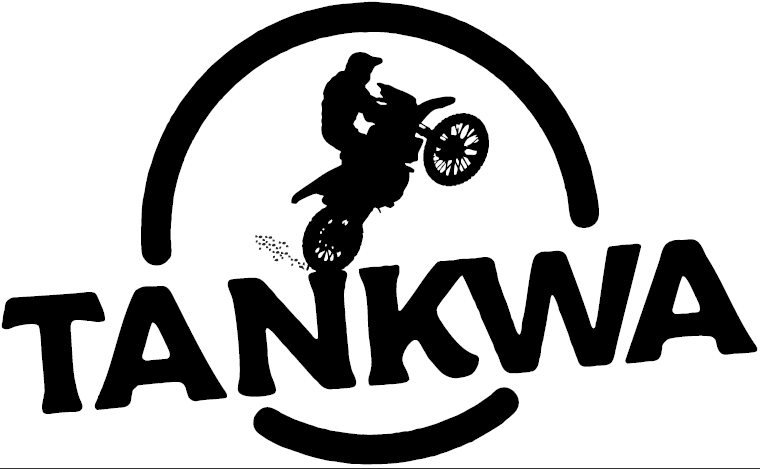 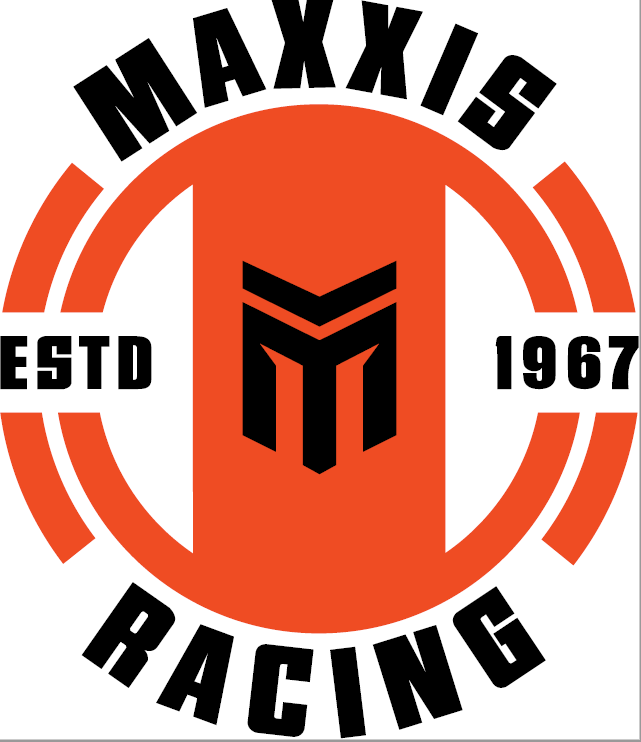 3. JURISDICTION3. JURISDICTION3. JURISDICTION3. JURISDICTION3. JURISDICTION3. JURISDICTION3. JURISDICTION3. JURISDICTION3. JURISDICTIONHeld under the General Competition Rules (GCR’s) and Standing Supplementary Regulations (SSR’s) of Motorsport South Africa (MSA) for Cross Country Motorcycle and Quad, and these Supplementary Regulations (SR’s), MSA General Circular 6 of 2020 as well as any Final Instructions which may be issued.All relevant 2021 category regulations.Any relevant MSA Circulars of 2021, will take precedence to these Supplementary Regulations.These regulations must be read and understood by all competitors.Held under the General Competition Rules (GCR’s) and Standing Supplementary Regulations (SSR’s) of Motorsport South Africa (MSA) for Cross Country Motorcycle and Quad, and these Supplementary Regulations (SR’s), MSA General Circular 6 of 2020 as well as any Final Instructions which may be issued.All relevant 2021 category regulations.Any relevant MSA Circulars of 2021, will take precedence to these Supplementary Regulations.These regulations must be read and understood by all competitors.Held under the General Competition Rules (GCR’s) and Standing Supplementary Regulations (SSR’s) of Motorsport South Africa (MSA) for Cross Country Motorcycle and Quad, and these Supplementary Regulations (SR’s), MSA General Circular 6 of 2020 as well as any Final Instructions which may be issued.All relevant 2021 category regulations.Any relevant MSA Circulars of 2021, will take precedence to these Supplementary Regulations.These regulations must be read and understood by all competitors.Held under the General Competition Rules (GCR’s) and Standing Supplementary Regulations (SSR’s) of Motorsport South Africa (MSA) for Cross Country Motorcycle and Quad, and these Supplementary Regulations (SR’s), MSA General Circular 6 of 2020 as well as any Final Instructions which may be issued.All relevant 2021 category regulations.Any relevant MSA Circulars of 2021, will take precedence to these Supplementary Regulations.These regulations must be read and understood by all competitors.Held under the General Competition Rules (GCR’s) and Standing Supplementary Regulations (SSR’s) of Motorsport South Africa (MSA) for Cross Country Motorcycle and Quad, and these Supplementary Regulations (SR’s), MSA General Circular 6 of 2020 as well as any Final Instructions which may be issued.All relevant 2021 category regulations.Any relevant MSA Circulars of 2021, will take precedence to these Supplementary Regulations.These regulations must be read and understood by all competitors.Held under the General Competition Rules (GCR’s) and Standing Supplementary Regulations (SSR’s) of Motorsport South Africa (MSA) for Cross Country Motorcycle and Quad, and these Supplementary Regulations (SR’s), MSA General Circular 6 of 2020 as well as any Final Instructions which may be issued.All relevant 2021 category regulations.Any relevant MSA Circulars of 2021, will take precedence to these Supplementary Regulations.These regulations must be read and understood by all competitors.Held under the General Competition Rules (GCR’s) and Standing Supplementary Regulations (SSR’s) of Motorsport South Africa (MSA) for Cross Country Motorcycle and Quad, and these Supplementary Regulations (SR’s), MSA General Circular 6 of 2020 as well as any Final Instructions which may be issued.All relevant 2021 category regulations.Any relevant MSA Circulars of 2021, will take precedence to these Supplementary Regulations.These regulations must be read and understood by all competitors.Held under the General Competition Rules (GCR’s) and Standing Supplementary Regulations (SSR’s) of Motorsport South Africa (MSA) for Cross Country Motorcycle and Quad, and these Supplementary Regulations (SR’s), MSA General Circular 6 of 2020 as well as any Final Instructions which may be issued.All relevant 2021 category regulations.Any relevant MSA Circulars of 2021, will take precedence to these Supplementary Regulations.These regulations must be read and understood by all competitors.Held under the General Competition Rules (GCR’s) and Standing Supplementary Regulations (SSR’s) of Motorsport South Africa (MSA) for Cross Country Motorcycle and Quad, and these Supplementary Regulations (SR’s), MSA General Circular 6 of 2020 as well as any Final Instructions which may be issued.All relevant 2021 category regulations.Any relevant MSA Circulars of 2021, will take precedence to these Supplementary Regulations.These regulations must be read and understood by all competitors.4. MOTORSPORT SOUTH AFRICA PERMIT NUMBER4. MOTORSPORT SOUTH AFRICA PERMIT NUMBER4. MOTORSPORT SOUTH AFRICA PERMIT NUMBERMSA 16539Permit issued (date): 1 April 2021Please note that the MSA Flag will be prominently displayed at: Start / Finish Start / Finish5. ELIGIBILITY OF COMPETITORSRefer to Standing Supplementary Regulations as shown below, as well as GCR 227: SSR 325 of the 2021 MSA National Cross Country Motorcycle SSR’s / 2021 WC Regional Junior and Senior Cross Country   Motorcycle Regulations / 2021 WCOC Club Regulations.6. INJURY REGISTERIt is the responsibility of the competitor to ensure that they submit a medical certificate indicating that they are fit to compete in motorsport no later than 5 (five) working days before the start of the event, by sending it to MSA Head Office for review and processing. It is the responsibility of the competitor to check the Injury Register and ensure that MSA receives their letter timeously.Refer to Appendix L - Article 2.97. COMPETITOR CONDUCTRefer to Standing Supplementary Regulations as shown below: SSR 346 of the 2021 MSA National Cross Country Motorcycle.8. ENVIRONMENTALRefer to Standing Supplementary Regulations as shown below, as well as the MSA Environmental Code: SSR 352 of the 2021 MSA National Cross Country Motorcycle SSR’s9. COMPETITION LICENCESRefer to Standing Supplementary Regulations as shown below, as well as GCR 20, 93 and Part V (Licences):SSR 325 of the 2021 MSA National Cross Country Motorcycle SSR’sAll competitors that participate in the event, need to have purchased the relevant MSA Competition licence for the class that S/hewill be competing in. Licences can be checked electronically prior to the event using MSA’s platforms.MSA Licences can be purchased via www.msaonline.co.za – For any assistance regarding the licence system, please do not hesitate to contact msa@motorsport.co.za or support@motorsport.co.za10. ENTRANTS LICENCESRefer to Standing Supplementary Regulations as shown below, as well as GCR 22 and 114: SSR 325 b) of the 2021 MSA National Cross Country Motorcycle SSR’sWhere the entrant is NOT the rider, an entrant’s licence must be obtained from MSA and submitted together with the entry form. Failing which, the entrants name WILL NOT be published in the event programme.11. ADVERTISINGRefer to Standing Supplementary Regulations as shown below, as well as GCR 247 and 248: SSR 328 ix) of the 2021 MSA National Cross Country Motorcycle SSR’sIt is a condition of entry that in addition to the advertising referred to in GCR 246, competing vehicles / motorcycles shall also display the advertising, if any, as stipulated in the Championship Regulations and specifications for the class for which the motorcycle is entered.12. COMPETITION NUMBERSRefer to Standing Supplementary Regulations as shown below, as well as GCR 249: SSR 329 of the 2021 MSA National Cross Country Motorcycle SSR’s  Contact Carmen Hill at carmen@motorsport.co.za should you require a race number13. DUTIES OF THE OFFICIALSRefer to Part VII in the GCR’s.14. OFFICIALS OF THE EVENT14. OFFICIALS OF THE EVENT14. OFFICIALS OF THE EVENT14. OFFICIALS OF THE EVENTROLENAME & SURNAMEGRADELICENCE NUMBERCLERK OF THE COURSE Callie SteynB14750MSA STEWARD  Arlene Brown13500CLUB STEWARD Janet Buys16022COVID-19 COMPLIANCE OFFICER Marolene Vermeulen29961SAFETY OFFICER Callie Steyn14750ENVIRONMENTAL STEWARD Romanda Marais14745EVENT SECRETARY Romanda Marais14745TIME KEEPING SERVICE PROVIDER ESMKCHIEF TIME KEEPER TBACHIEF MARSHAL Stefaan Vermeulen28947SCRUTINEER TBAMEDICAL SERVICE PROVIDER Atlantic Medical ResponseSTARTER Callie Steyn14750 ROUTE DIRECTOR Brendon Bircher15. CLASSES15. CLASSESRefer to Standing Supplementary Regulations as shown below:Refer to Standing Supplementary Regulations as shown below: SSR 330 and 331 of the 2021 MSA National Cross Country Motorcycle SSR’s / 2021 WC Regional Jnr & Snr Cross Country Motorcycle Regulations / 2021 WCOC Cross Country Motorcycle Regulations. SSR 330 and 331 of the 2021 MSA National Cross Country Motorcycle SSR’s / 2021 WC Regional Jnr & Snr Cross Country Motorcycle Regulations / 2021 WCOC Cross Country Motorcycle Regulations.CLASS:STATUS:CLUB JUNIOR CLASSESCLUB JUNIOR CLASSES Junior 50cc BikesClub  Junior 65cc BikesClub Junior 85cc BikesClubSenior 85cc BikesClub High SchoolClub Junior QuadsClubREGIONAL JUNIOR CLASSESREGIONAL JUNIOR CLASSES65 / 85cc Junior Class Regional 85cc Senior Class  Regional125cc High School Class RegionalCLUB SENIOR CLASSESCLUB SENIOR CLASSES200cc Bikes (OR3) Club Open Bikes (OR1) Club Senior Bikes Club Master Bikes Club Ladies Bikes Club Q1 Quads Club NON-CHAMPIONSHIP CLASSES NON-CHAMPIONSHIP CLASSES WOW WOW non-championship Social Bikes Club non-championship Ladies Intro Bikes Club non-championshipREGIONAL SENIOR CLASSESREGIONAL SENIOR CLASSES OPEN CLASS (OR1)Regional 200cc CLASS (OR3) Regional16. ENTRIES16. ENTRIESRefer to GCR 91 – 111Refer to GCR 91 – 111 Telephonic entries WILL NOT be accepted. All entries must be done online at www.racecontrol.co.za  Telephonic entries WILL NOT be accepted. All entries must be done online at www.racecontrol.co.za The onus rests on the competitor to ensure that the entry, as well as the below, has been received by the Promoters / Organisers within the allocated time prior to the date of the event:Entry form / Entry via online systemPayment for the entryCopy of the MSA licence Attendance Register Questionnaire (Follow the link or scan the QR code) https://forms.office.com/Pages/ResponsePage.aspx?id=DQSIkWdsW0yxEjajBLZtrQAAAAAAAAAAAANAAcsNHXFUM1JSTDNKNlYzSFBFUUkxN0IxR0pPNEYyQS4u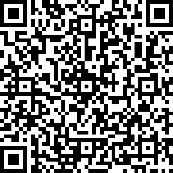 Signed WCOC COVID-19 Operation PlanDaily Screening Questionnaire – must be completed and handed to the screening personnel at the gate on each day of the event. The onus rests on the competitor to ensure that the entry, as well as the below, has been received by the Promoters / Organisers within the allocated time prior to the date of the event:Entry form / Entry via online systemPayment for the entryCopy of the MSA licence Attendance Register Questionnaire (Follow the link or scan the QR code) https://forms.office.com/Pages/ResponsePage.aspx?id=DQSIkWdsW0yxEjajBLZtrQAAAAAAAAAAAANAAcsNHXFUM1JSTDNKNlYzSFBFUUkxN0IxR0pPNEYyQS4uSigned WCOC COVID-19 Operation PlanDaily Screening Questionnaire – must be completed and handed to the screening personnel at the gate on each day of the event. Entries open: IMMEDIATELYEntries close (Refer to GCR 104): WEDNESDAY, 14 April 2021 @ MIDNIGHTEntry fees as follows: (Refer to GCR 95)CLUB JUNIOR CLASSES (WCJOC)50cc Bikes (1 Hr)  Member: R 375 Non-Member: R 42565cc Bikes (2 Hrs)  Member: R 375 Non-Member: R 425Junior 85cc Bikes (2 Hrs) Member: R 375 Non-Member: R 425Senior 85cc Bikes (2 Hrs)  Member: R 465 Non-Member: R525125cc Bikes (3 Hrs)  Member: R 625 Non-Member: R 675REGIONAL JUNIOR CLASSES (WCJOC)65 / 85cc Junior Motorcycles (2 Hrs)  R 37585cc Senior Motorcycles (2 Hrs)  R 465125cc High School Motorcycles (3 Hrs)  R 625CLUB SENIOR CLASSES (WCOC)200cc Bikes – OR3 (3 Hrs) Member: R 625 Non-Member: R 675Open Bikes – OR1 (3 Hrs)  Member: R 625 Non-Member: R 675Senior Bikes (3 Hrs)  Member: R 625 Non-Member: R 675Master Bikes (3 Hrs)  Member: R 625 Non-Member: R 675Q1 Quads (3 Hrs)  Member: R 625 Non-Member: R 675Ladies Bikes (3 Hrs)  Member: R 625 Non-Member: R 675Social Bikes (2 Hrs)  Member: R 500 Non-Member: R 575Ladies Intro Bikes (2 Hrs)  Member: R 500 Non-Member: R 575WOW Class (2 Hrs) Member: R 500Non-Member: R 575REGIONAL SENIOR CLASSES (WCOC)200cc Bikes – OR3 (3 Hrs)  R 625Open Bikes – OR1 (3 Hrs)  R 625Late entry fee: NO late entries acceptedBanking Details – Name of Bank: Capitec - Savings                                Account number: 1215836862                                Account name: Western Cape Off Road Club                                Branch code: 47010                                Reference: Your name & surnameProof of payment to be sent to: racesecretary@wcocracing.co.za Event Secretary contact number: 073 036 4468Event Secretary email address: racesecretary@wcocracing.co.za17. ENTRY TO THE VENUE Refer to MSA General Circular 5 of 2020. The road vehicle accessing the venue will be allowed onto the event premises after successful completion of the daily screening  process of all personnel in the said road vehicle. (Refer to Point 1.d. of General Circular 6 of 2020)To clarify, if one (1) person fails the screening process then all personnel in the affected vehicle will not be allowed entry to the premises. An absolute minimum of team personnel is to attend per competition vehicle (motorcycle / quad):Maximum of five (5) persons per race vehicle (excluding rider) Temperature screening will be conducted on all persons entering the venue, and any person with a recorded temperature of 37.5  degrees or higher will be denied access to the event and will be advised to return home, self-isolate and contact the Government   Coronavirus hotline – 0800 029 999 – for further instructions, which may include being referred for COVID-19 testing.    No entry will be granted to the event premises without the suitable documentation being completed, and in order, in advance of     the event. All event attendees permitted to be present at an event shall be required to complete the following designated COVID-19 related forms: Attendance Register Questionnaire = must be completed and electronically submitted to the event organisers/promoters prior to the eventDaily Screening Questionnaire = must be completed, printed and handed to the screening personnel at the gate on each day of the event, or be submitted electronically if the event organiser/promoter had made MSA-approved prior arrangements in this regard Under no circumstances shall anyone with symptoms consistent with Covid-19 (such as fever, respiratory symptoms, shortness of  breath, sore throat, cough, fatigue or lack of sense of smell) or who tested positive for Covid-19, be permitted entry into the  Motorsport event.  Under no circumstances shall anyone attend a Motorsport event if they have been:Diagnosed with COVID-19 in the previous 14 days; or Been in contact with a known COVID-19 positive case in the previous 14 days. No spectators will be granted access to the event.18. PROGRAMME OF EVENTS (Including details of official practice times)18. PROGRAMME OF EVENTS (Including details of official practice times)DATE & TIME- 50cc Bikes (1 Hour) DETAILS:SATURDAY, 17 April 202107:30 Sighting Lap08:00 – 09:00 Start / FinishDATE & TIME- Jnr Bikes & Quads And Ladies Intro (2 Hours) DETAILS:08:00 Line UpRiders Briefing No Riders Briefing – send out electronicallyStart ImmediatelyDATE & TIME- Snr Bikes (2 & 3 Hour classes) DETAILS:11:00 Line UpRiders Briefing No Riders Briefing – send out electronicallyStart ImmediatelyDATE & TIME- Q1 Quads DETAILS:11:00 Line UpRiders Briefing No Riders Briefing – send out electronicallyQuads Start 5 minutres after last bike left19. OFFICIAL NOTICE BOARD19. OFFICIAL NOTICE BOARDRefer to Standing Supplementary Regulations as shown below, as well as GCR 17:Refer to Standing Supplementary Regulations as shown below, as well as GCR 17: SSR 350 b) (ii) of the 2021 MSA National Cross Country Motorcycle SSR’s  SSR 350 b) (ii) of the 2021 MSA National Cross Country Motorcycle SSR’s Physical notice boards will be replaced by an electronic system (Telegram) to disseminate information to competitors at all times.Physical notice boards will be replaced by an electronic system (Telegram) to disseminate information to competitors at all times.Notifications will be done via the link:https://t.me/joinchat/VLrsmyIVOQUW1fCpOr Scan the QR Code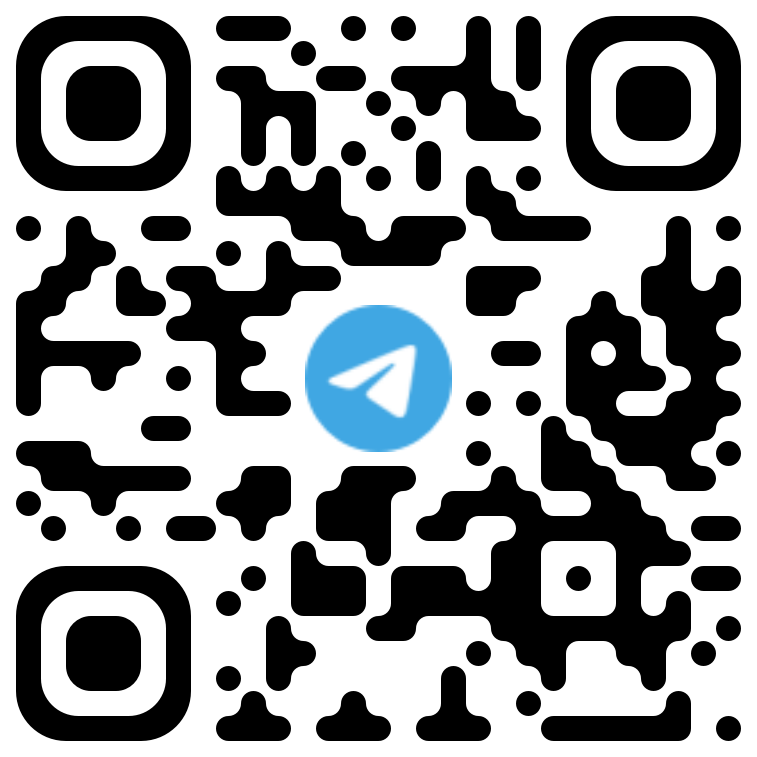 20. DOCUMENTATION No in-person checking of competition licences will be permitted.  Competitors are to electronically forward a copy of their competition licence (scanned copy or photograph) to the event  organisers/promoters together with their entry form.  Competitors can download copies of their competition licences from the msaonline.co.za platform. Submission of a completed COVID-19 Attendance Register Questionnaire will be deemed to replace the normal sign-on procedure  for competitors and race officials. All pre-event documentation is to be done electronically to prevent in-person contact as far as possible.21. SCRUTINEERINGRefer to Standing Supplementary Regulations as shown below, as well as GCR 245, 253 and 254: SSR 328 j) of the 2021 MSA National Cross Country Motorcycle SSR’sNo in-person scrutineering will be allowedSelf-declaration of vehicle (motorcycle / quad) safety and eligibility shall applySelf-scrutineering declaration form to be sent out with event supplementary regulations and entry form – this must be completed and emailed to the event organisers/promoters prior to the event. Pre-event and Post-event Scrutineering checks may be carried out, if the Clerk of the Course or Stewards deem same to be necessary, subject to social distancing, mask wearing and sanitation protocols being adhered to.Any technical inspections (whether as a result of a protest or not) must be held at a later date with the part/s in question being properly sealed and stored for safekeeping.22. RIDERS BRIEFINGRefer to Standing Supplementary Regulations as shown below, as well as GCR 121 and 141 iv): SSR 334 of the 2021 MSA National Cross Country Motorcycle SSR’s Riders briefing will be via the Electronic Notice Board (Telegram group): https://t.me/joinchat/VLrsmyIVOQUW1fCp 23. SAFETY APPAREL / EQUIPMENTRefer to Standing Supplementary Regulations as shown below, as well as GCR 239: SSR 328 i) of the 2021 MSA National Cross Country Motorcycle SSR’s No sharing of competitor or official’s apparel:All participants must provide and wear their own specific protective apparel Equipment must be thoroughly wiped down with disinfectant prior to deployment. Equipment must be deployed and operated by 1 person wherever possible. Equipment must not be shared unless absolutely necessary, in which cases appropriate hygiene measures are to be implemented.24. PRE-RACE / PADDOCK / PARC FERMÉRefer to Standing Supplementary Regulations as shown below as well as GCR 252: SSR 336 of the 2021 MSA National Cross Country Motorcycle SSR’s Social distance must be adhered to. Competitors to remain on/in their vehicles (motorcycles / quads) as far as possible until assistance is provided.25. STARTSRefer to Standing Supplementary Regulations as shown below, as well as GCR’s 261 – 265, 267 - 271: SSR 338 of the 2021 MSA National Cross Country Motorcycle SSR’s 26. REFUELLINGRefer to Standing Supplementary Regulations as shown below, as well as GCR 240: SSR 344 of the 2021 MSA National Cross Country Motorcycle SSR’s27. PITSRefer to Standing Supplementary Regulations as shown below as well as GCR 251 SSR 346 h) of the 2021 MSA National Cross Country Motorcycle SSR’s Team personnel shall confine themselves to their own pit areas, maintaining social distancing measures (no socialising may take  place during or after events).  Once competitors have completed their final race / heat, the competitors and team personnel are to pack up their equipment and  leave the venue as soon as possible after the completion of any technical formalities and the submission of any protests, if  applicable (no post-event socialising may take place). Social distancing must be adhered to at all times. Masks (covering nose and mouth) to be worn at all times.28. SIGNALLINGRefer to Appendix H29. GENERAL RACE INFORMATON29. GENERAL RACE INFORMATONREFRESHMENTS:There will be food and beverages for sale by the Local School for fund raising. Please support them. Cash OnlyPUBLIC ROADS:Refer to Standing Supplementary Regulations as shown below, as well as GCR 243: SSR 340 of the 2021 MSA National Cross Country Motorcycle SSR’s SSR 340 of the 2021 MSA National Cross Country Motorcycle SSR’sROUTE DESCRIPTION:Refer to Standing Supplementary Regulations as shown below:SSR 337 of the 2021 MSA National Cross Country Motorcycle SSR’s SSR 337 of the 2021 MSA National Cross Country Motorcycle SSR’s  Club / Regional Seniors – all competitors will race for 3 hours on a route of approximately 50km. Club / Regional Seniors – all competitors will race for 3 hours on a route of approximately 50km. Club / Regional Juniors – all competitors will race for 2 hours on a route of approximately 15km. Club / Regional Juniors – all competitors will race for 2 hours on a route of approximately 15km. New Junior Classes – all competitors will race for 1 hour on a route of approximately 15km. New Junior Classes – all competitors will race for 1 hour on a route of approximately 15km.LAND / PROPERTY OWNER/S:List names below:  Rickus van Wyk – Tierkloof  Rickus van Wyk – Tierkloof JETTING STRIP: Refer to Standing Supplementary Regulations as shown below: SSR 335 of the 2021 MSA National Cross Country Motorcycle SSR’s SSR 335 of the 2021 MSA National Cross Country Motorcycle SSR’sDSP’s:Refer to Standing Supplementary Regulations as shown below: SSR 343, 344, 346 of the 2021 MSA National Cross Country Motorcycle SSR’s SSR 343, 344, 346 of the 2021 MSA National Cross Country Motorcycle SSR’sDECONTROLS:Refer to Standing Supplementary Regulations as shown below: SSR 342 f) of the 2021 MSA National Cross Country Motorcycle SSR’s SSR 342 f) of the 2021 MSA National Cross Country Motorcycle SSR’sTIME BARS:Refer to Standing Supplementary Regulations as shown below: SSR 323 of the 2021 MSA National Cross Country Motorcycle SSR’s SSR 323 of the 2021 MSA National Cross Country Motorcycle SSR’sFINISH    AND    ROUTE	CONTROL CARDS:Refer to Standing Supplementary Regulations as shown below: SSR 342 of the 2021 MSA National Cross Country Motorcycle SSR’s SSR 342 of the 2021 MSA National Cross Country Motorcycle SSR’sSWEEPS / RECOVERY: Injured riders take priority throughout the race however officials can only assist in recovery  of stranded riders after the duration of the race.  Competitors advised to carry a cell phone.    No private vehicles will be permitted on any racing section or on any farm lands for the  recovery of stranded vehicles.   Riders should NOT LEAVE their bikes/quads if they  breakdown.  Either use a cell phone and notify the pits or notify a fellow rider who can  report back to race control.HELMET STICKERS: Helmet stickers, if applicable, will be supplied and must be on the left hand side of the  helmet.  The onus rests with the competitor to hand in his sticker on completion of the  event.  This sticker is to be placed on the reverse side of the evaluation form. RETIREMENT / EVALUATION FORMS:Refer to Standing Supplementary Regulations as shown below: SSR 347 of the 2021 MSA National Cross Country Motorcycle SSR’s SSR 347 of the 2021 MSA National Cross Country Motorcycle SSR’s30. TIMEKEEPINGRefer to Standing Supplementary Regulations as shown below, as well as GCR 163 and 164: SSR 348 of the 2021 MSA National Cross Country Motorcycle SSR’s Timing transponders will be collected and returned by a nominated category representative at a time and venue pre-determined  by the event organisers whilst complying with all COVID-19 protocols.31. POINTS & RESULTSRefer to Standing Supplementary Regulations as shown below, as well as GCR 200 (viii), 229, 230 and 232, 276 - 279: SSR 348 of the 2021 MSA National Cross Country Motorcycle SSR’s / 2021 WC Regional Jnr & Snr Cross Country Motorcycle  Regulations  / 2021 WCOC Club Regulations Race results will be communicated via the electronic notice board (Telegram group):     https://t.me/joinchat/VLrsmyIVOQUW1fCp32. PROTESTS / APPEALSAll protests and appeals will be dealt with as set out in GCR, Parts IX and X.Hearings at events involving race officials and competitors to be held electronically as far as practically possible to minimize in-person contact.In exceptional circumstances, if a hearing has to be held in person the number of people must be limited and all necessary COVID-19 protocols are to be adhered to.  33. PRIZE GIVING No in-person podium / awards ceremonies will be conducted:Trophies may be replaced with electronic certificates of achievement.34. POSTPONEMENT, ABANDONMENT OR CANCELLATIONThe organizers reserve the right to cancel the event if less than 100 entries have been received by the closing date.The Organisers reserve the right to postpone, abandon or cancel the meeting or any part thereof.  In the event of any of the above, the Competitor/Entrant has no right to claim against the Promoter/Organiser in respect of any loss or damage S/he may incur, other than that specified in GCR 244.  The meeting will not be postponed, abandoned or cancelled without the consent of the MSA Steward in accordance with GCR 152.Force Majeure – Refer to GCR 62, 152, 156 and 27335. COVID-19 INFORMATION Refer to General Circular 6 of 2020Event Organisers / Promoters will ensure sanitisation of the venue that is in use for the event, before, during and after the event.Practical measures to enforce social distancing requirements is to be put in place, including the provision of signage and the creation of barriers and/or markings that restrict the number of people in any given area. Covid-19 signage will be clearly displayed as and where appropriate to remind people present to wear masks, clean their hands  and practice social distancing.Generally, avoid gatherings of more than 10 people in all places at an event:Social distancing requirements to be adhered to by all event attendees1.5m minimum distance to be maintained between peopleMasks are to be worn by rescue, recovery and medical personnel at the event at all times. Masks are to be worn at all times by all event attendees (except competitors when wearing full face crash helmets or a fire-  resistant balaclava with an open face helmet where these are permitted). Promoters / Organisers of the event will ensure that there is always a supply of masks available for purchase for the duration of  the event. All persons present at motorsport events shall ensure that they have access to alcohol-based hand sanitizers in order to promote  hand cleanliness in the absence of soap and water. Event organisers are also required to make a supply of hand sanitizers  available for general use in suitable locations. All hand sanitizers must contain a minimum of 70% alcohol. NO ALCOHOL MAY BE DISTRIBUTED OR CONSUMED DURING THE PERIOD OF VALIDITY OF THE MSA PERMIT FOR A MOTORSPORT EVENT.  Paddock / Pits, marshalling, pre-race and parc ferme areas must avoid any gatherings of personnel:Social distancing must be adhered to.Competitors to remain on vehicles (motorcycle / quad) as far as possible until assistance is provided.A Minimum number of marshals to each marshalling point:Maximum 4 people per marshal postSocial distancing to be respected at all timesMasks must be worn at all times Media Centre and media attendance at an event will be limited to MSA-accredited working media only:All media-related queries to be directed to Jaco Deysel (jaco@motorsport.co.za); Desks in the Media Centre (where applicable) to be suitably spaced apart to allow for social distancing requirements to be respected at all times;Photographers to observe social distancing requirements at photography points;No media gatherings for interview purposes are permitted;Media members are expected to ensure that only correct, appropriate and socially responsible content is distributed in connection with events, particularly on social media platforms. Any non-compliance with COVID-19 protocols should be brought to the attention of the relevant race officials for action, and not be effectively condoned by publication after an event. Food and beverages (no alcohol) may be ordered and collected from the onsite restaurant and/or approved vendors (if available)  while maintaining all social distancing measures and wearing of masks at all times.  If no onsite facility is available, each individual present at the event must supply their own food and beverages (no alcohol).  Consumption of all food and beverages to take place in each competitors allocated pits only.  No sharing of food or beverages is allowed. Race control including race timing, officials and steward areas:Officials to maintain social distancing requirements (1.5m)Signage indicating maximum capacity of each room (if rooms are used)The requirement of 1 person per 4m/sq. must be adhered to Penalties – Refer GCR 177Competitors are reminded of the provisions of GCR 113 xiv)The Clerk of the Course / Stewards can impose the following penalties:WarningFine Time penaltyExclusionOne or more of the above penalties may be imposed as a result of a single finding. Facilitate case management of suspected positive cases:Event attendees who fit the current case definition as supplied and updated by NICD must present to CMC/CMO and will be isolated in a suitably identified quarantine area.They will then be referred for COVID-19 testing.https://www.nicd.ac.za/wp-content/uploads/2020/05/COVID-19-Quick-reference-v13-15.05.2020.pdfVisit https://sacoronavirus.co.za for further information.36. GENERALSafety and Operational Plans will be available via the Electronic Notice Board, and will be available from the Event Secretary, as per the requirements of THE SAFETY & RECREATION ACT 2 OF 2010 – Refer to GCR 284.